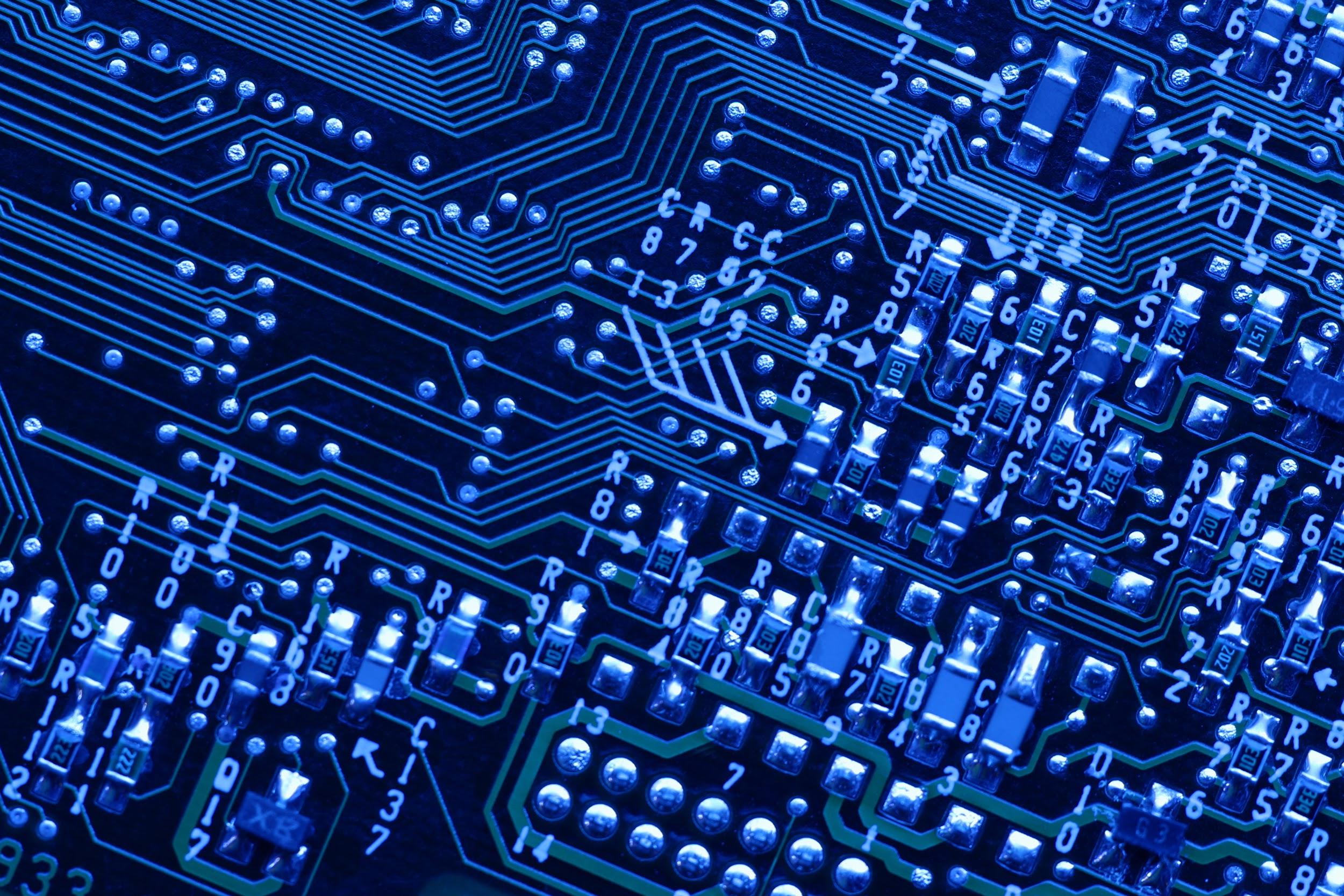 Jeszcze większe bezpieczeństwo z Motorolą. Firma ogłasza partnerstwo z Zimperium w celu ochrony klientów biznesowych przed zagrożeniami dla urządzeń mobilnych w ramach platformy ThinkShield for mobileMotorola i Zimperium, światowy lider w dziedzinie bezpieczeństwa urządzeń mobilnych, poinformowały o nawiązaniu współpracy w celu zapewniania klientom biznesowym najwyższej klasy ochrony przed zagrożeniami dla urządzeń mobilnych (MTD) w ramach platformy ThinkShield for mobile. Bezpieczeństwo w Motoroli odgrywa zawsze podstawową rolę, a dodanie rozwiązania Zimperium wzmocni jeszcze bardziej przodującą w skali światowej ochronę klasy korporacyjnej urządzeń Motorola korzystających z platformy ThinkShield for mobile.Dzięki dodaniu Zimperium platforma ThinkShield for mobile będzie korzystać z jedynego działającego w czasie rzeczywistym i na urządzeniu mechanizmu ochronnego wykorzystującego uczenie maszynowe. Będzie to najwszechstronniejsze rozwiązanie zabezpieczające na smartfonach Motoroli, chroniące przed zagrożeniami dla urządzeń i sieci, phishingiem oraz atakami ze strony szkodliwych aplikacji.Rozwiązania Zimperium będą chronić urządzenia Motoroli:przy użyciu sztucznej inteligencji, zabezpieczając je przed zagrożeniami „zero day” — zapewniając ochronę przed nieznanym szkodliwym oprogramowaniem na podstawie analizy działania urządzenia;przy użyciu wykrywania zagrożeń w czasie rzeczywistym na urządzeniu: Zimperium zIPS nieustannie monitoruje funkcjonowanie urządzenia, działając bezpośrednio na nim, niezależnie od serwerów czy chmury;stosując informatykę śledczą klasy korporacyjnej — umożliwiając firmom dokonywanie analiz po atakach;wykorzystując zaawansowaną analitykę, w tym klasyfikację szkodliwego oprogramowania, oceny prywatności i zabezpieczeń oraz raportowanie. Platforma ThinkShield for mobile ma na celu ochronę klientów biznesowych w świecie wciąż rosnących zagrożeń dla urządzeń mobilnych, wymagań w zakresie produktywności oraz potrzeb związanych z zarządzaniem urządzeniami i usługami — mówi Sudhir Chadaga, Head of Strategy w Motoroli. Współpraca z Zimperium wzbogaci naszą platformę o niezwykle ważną warstwę zabezpieczeń, która zapewni klientom poczucie spokoju.Platforma ThinkShield for mobile oferuje rozwiązania, które zwiększają produktywność i chronią poufne dane przed zagrożeniami dla urządzeń mobilnych. ThinkShield for mobile opiera się na czterech fundamentalnych zasadach: czysty system operacyjny, bezpieczeństwo z założenia, stała możliwość zarządzania urządzeniami oraz kompleksowe podejście. Bardzo cieszy nas dodanie przodującego w branży rozwiązania Zimperium do aktywnego wykrywania zagrożeń na platformie Motoroli ThinkShield for mobile — powiedział Akhil Bhutani, Senior Vice President of Business Development w Zimperium. Klienci Motoroli mogą teraz skuteczniej chronić ważne inicjatywy biznesowe, w których wykorzystuje się urządzenia mobilne, i obniżyć ogólny poziom zagrożenia.Więcej informacji nt. współpracy można uzyskać u Piotra Barthy (piotr.bartha@publicismedia.com) lub Ramiego Khalife (rkhalife@lenovo.com). O firmie MotorolaFirma Motorola Mobility LLC została przejęta przez Lenovo Group Holdings w 2015 r. Motorola Mobility jest podmiotem w pełni zależnym Lenovo, który projektuje i produkuje wszystkie telefony komórkowe marki Moto i Motorola.O firmie LenovoLenovo (HKSE: 992) (ADR: LNVGY) jest firmą z listy Fortune Global 500 o obrotach sięgających 45 miliardów USD i światowym liderem technologicznym w dziedzinie inteligentnej transformacji dzięki infrastrukturze i urządzeniom zapewniającym klientom największe możliwości. Oferta łączących się z siecią urządzeń Lenovo należy do największych na świecie i obejmuje smartfony (Motorola), tablety, komputery PC (ThinkPad, Yoga, Lenovo Legion) i stacje robocze, a także urządzenia AR/VR oraz rozwiązania dla inteligentnych domów i biur. Rozwiązania Lenovo dla centrów danych (ThinkSystem i ThinkAgile) zapewniają pojemność i moc obliczeniową systemom zmieniającym biznes oraz społeczeństwo. Lenovo inspiruje użytkowników do wykorzystania drzemiącego w nich potencjału różnorodności i budowania lepszej przyszłości dla wszystkich. Zachęcamy do obserwowania nas w serwisach LinkedIn, Facebook, Twitter, Instagram, Weibo, śledzenia aktualności w naszym serwisie Storyhub oraz odwiedzania naszej witryny internetowej www.lenovo.com. O Zimperium 
Zimperium jest światowym liderem w dziedzinie bezpieczeństwa urządzeń mobilnych. Oferuje jedyny działający w czasie rzeczywistym i na urządzeniu mechanizm zabezpieczeń z zastosowaniem uczenia maszynowego, chroniący przed zagrożeniami w systemach Android i iOS oraz na Chromebookach. Opracowany przez Zimperium silnik z9 oferuje najpełniejszą ochronę urządzeń i aplikacji mobilnych przed zagrożeniami dla urządzeń i sieci, phishingiem oraz atakami szkodliwych aplikacji.Firma Zimperium była pierwszym dostawcą rozwiązania do ochrony przed zagrożeniami dla urządzeń mobilnych (MTD), który uzyskał status podmiotu upoważnionego do świadczenia usług (ATO) w amerykańskim programie Federal Risk and Authorization Management Program (FedRAMP). Spółka Zimperium z siedzibą w Dallas w Teksasie jest wspierana przez Warburg Pincus, SoftBank, Samsung, Sierra Ventures oraz Telstra Ventures. Więcej informacji można uzyskać pod adresem www.zimperium.com lub na naszym oficjalnym blogu pod adresem https://blog.zimperium.com.